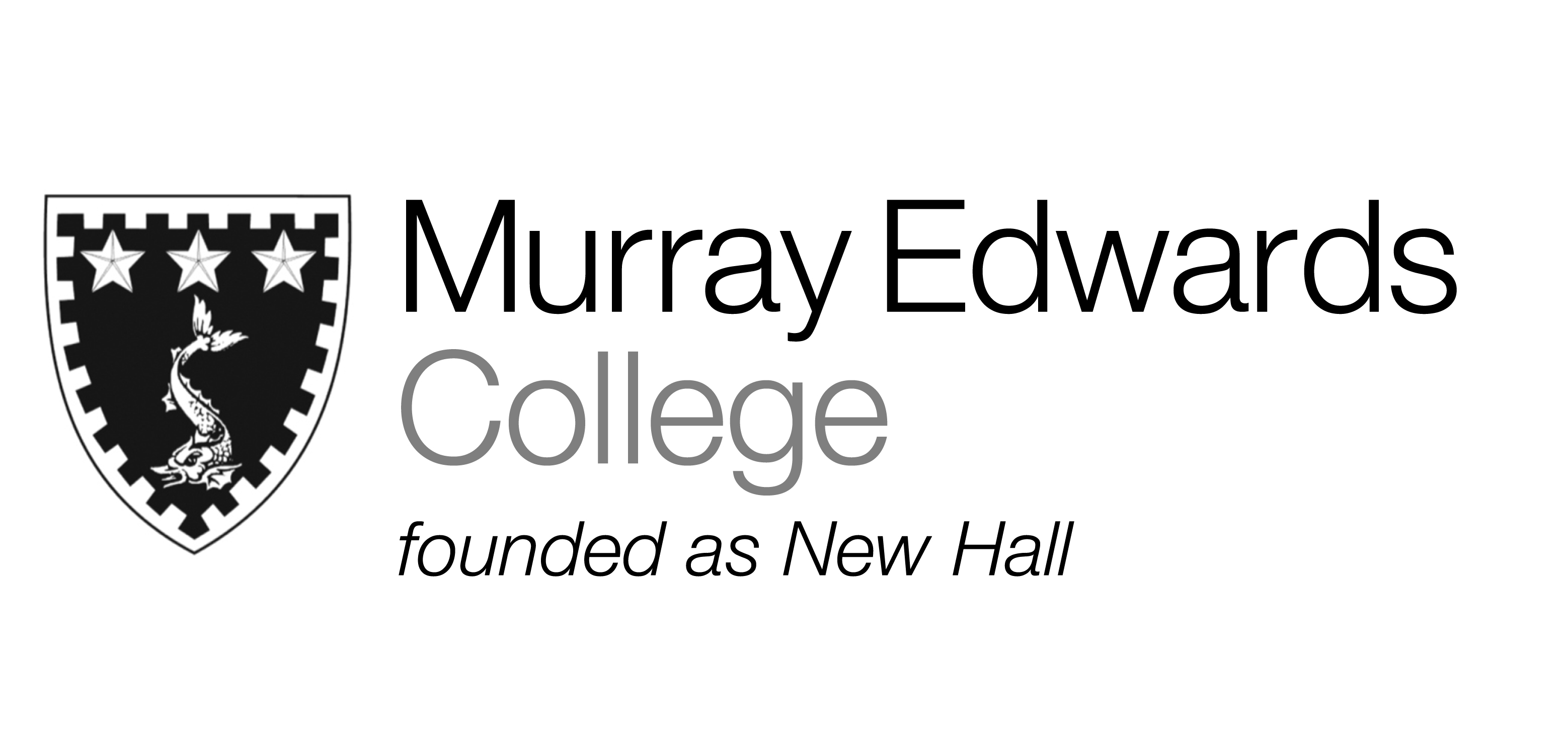 Cafeteria Lunch    Friday 15th November 2013Soup of the dayBeer battered Cod served with tartar sauceSpicy chicken legs Southern fried quorn pieces Jacket potatoes with various fillingsFresh ChipsMushy peas Corn on the cob Desserts Please note that meals may contain traces of nutsCafeteria Dinner    Friday 15th November 2013 Soup of the dayMarinated minute steak   Beer battered Cod with tartar sauce and lemonCourgette fritters served with tomato coulis Jacket potatoes with various fillingsFresh chipsPeas Tossed salad Dessert Please note that meals may contain traces of nuts